Na temelju članka 107. Zakona o odgoju i obrazovanju u osnovnoj i srednjoj školi (NN br. 87/08, 86/09, 92/10, 105/10, 90/11, 5/12, 16/12, 86/12, 126/12, 94/13, 152/14, 7/17, 68/18,98/19 i 64/20), čl.11 Pravilnika o radu te članka 3.,4., i 5. Pravilnika o načinu i postupku zapošljavanja  ( u daljnjem tekstu: Pravilnik ) ravnatelj Srednje škole Josipa Kozarca, Trg dr. Franje Tuđmana 4, Đurđenovac  raspisujeNATJEČAJ za zasnivanje radnog odnosaDOMAR - KOTLOVNIČAR ( m/ž)            - 2,6 radna sata, nepuno radno vrijeme, 13 sati tjedno, na neodređeno    1 izvršitelj/ica - mjesto rada: Đurđenovac;Na natječaj se mogu javiti osobe oba spola sukladno članku 13. Zakona o ravnopravnosti spolova (NN 82/08, 69/17).Izrazi koji se koriste u natječaju, a imaju rodno značenje koriste se neutralno i odnose se jednako na muške i na ženske osobe.Uvjeti za zasnivanje radnog odnosa :Uz opće uvjete za zasnivanje radnog odnosa sukladno općim propisima o radu kandidati moraju ispunjavati i posebne uvjete za rukovatelja centralnog grijanja sukladno odredbi članka 24. Pravilnika o poslovima upravljanja i rukovanja energetskim postrojenjima i uređajima (NN 88/14 i 20/15):završena srednja škola tehničkog smjera ( III. i IV. stupanj obrazovanja ) uvjerenje o položenom stručnom ispitu za obavljanje poslova i radnih zadataka rukovatelja centralnog grijanja uvjerenje o zdravstvenoj sposobnosti za obavljanje poslova Izabrani kandidat biti će upućen od strane poslodavca na prethodni liječnički pregled radi stjecanja uvjerenja o zdravstvenoj sposobnosti za obavljanje poslova ložača centralnog grijanja prije sklapanja ugovora o radu.Rok za podnošenje prijava je 8 dana od dana objave natječaja na mrežnoj stranici i oglasnoj ploči Srednje škole Josipa Kozarca Đurđenovac, te mrežnoj i oglasnoj ploči Hrvatskog zavoda za zapošljavanje.Prijavu je potrebno vlastoručno potpisati.Uz pisanu i  vlastoručno potpisanu prijavu kandidati su obvezni priložiti:životopisdokaz o državljanstvu ( preslika osobne iskaznice ili putovnice ili domovnice )dokaz o odgovarajućoj vrsti obrazovanjadokaz o položenom stručnom ispitu za rukovatelja centralnog grijanjadokaz o evidentiranom radnom stažu (elektronički zapis ili potvrdu o podacima evidentiranim u matičnoj evidenciji Hrvatskog zavoda za mirovinsko osiguranje – ne starije od dana  objava natječaja),dokaz nadležnog suda da se protiv kandidata ne vodi kazneni postupak za neko od kaznenih djela iz čl.106. Zakona o odgoju i obrazovanju u osnovnoj i srednjoj školi ( ne starije od 30 dana od dana objave natječaja).U prijavi na natječaj kandidati trebaju navesti osobne podatke ( ime i prezime, adresu prebivališta, odnosno boravišta, broj telefona/mobitela, po mogućnosti kandidata i e-mail adresa, naziv radnog mjesta na koje se kandidat prijavljuje). Navedene isprave se prilažu u neovjerenoj preslici. Priložene preslike isprava neće se vraćati kandidatima.U svrhu utvrđivanja vjerodostojnosti dokumentacije, za kandidata koji je zadovoljio u postupku izvršit će se uvid u izvornik, prije zaključivanja ugovora.Pisane prijave s potrebnom dokumentacijom o ispunjavanju uvjeta iz natječaja dostavljaju se poštom na adresu: SREDNJA ŠKOLA JOSIPA KOZARCA ĐURĐENOVACTrg dr. Franje Tuđmana 431511 ĐurđenovacS naznakom „ Natječaj domar - kotlovničar “Osoba koja ne podnese pravodobnu i potpunu prijavu ili ne ispunjava formalne uvjete iz natječaja ne smatra se kandidatom prijavljenim na natječaj i ne obavještava se o razlozima zašto se ne smatra kandidatom  natječaja.Prijavom na natječaj kandidati su suglasni s javnom objavom osobnih podataka (ime, prezime, titula) na mrežnoj stranici škole, u svrhu obavještavanja o rezultatima natječaja.Kandidati koji ostvaruju pravo prednosti pri zapošljavanju prema posebnim propisima, dužni su u prijavi za natječaj pozvati se na to pravo, priložiti sve dokaze o ispunjavanju traženih uvjeta i priložiti sve dokaze o priznatom statusu. Navedeni kandidati imaju prednost u odnosu na ostale kandidate pod jednakim uvjetima.Slijedom navedenoga:Kandidati koji se pozivaju na pravo prednosti zapošljavanja sukladno odredbi čl. 102. Zakona o hrvatskim braniteljima iz Domovinskog rata i članovima njihovih obitelji (NN 121/17, 98/19), dužan je uz prijavu na javni natječaj, osim dokaza o ispunjavanju traženih uvjeta, priložiti i sve dokaze o ostvarivanju prava prednosti prilikom zapošljavanja iz članka 103. Zakona o hrvatskim braniteljima iz Domovinskog rata i članovima njihovih obitelji, koji su navedeni na internetskoj stranici Ministarstva hrvatskih branitelja poveznica:
https://branitelji.gov.hr/zaposljavanje-843/843Dodatne informacije o gore navedenim dokazima potražite na sljedećoj stranici:https://branitelji.gov.hr/UserDocsImages//NG/12%20Prosinac/Zapo%C5A1ljavanje//Popis%20dokaza%20za%20ostvarivanje%20prava%20prednosti%20pri%20zapo%C5%A1ljavanju.pdfKandidat koji se poziva na pravo prednosti pri zapošljavanju premačl.48.f. Zakona o zaštiti vojnih i civilnih invalida (NN broj 33/92,57/92,77/92,27/93,58/93,02/94,76/94,108/95,108/96,82/01,103/03 i 148/13i 98/19) dužan je uz prijavu priložiti sve dokaze o ispunjavanju traženih uvjeta i potvrdu o statusu vojnog/civilnog invalida rata i dokaz o tome na koji je način prestao prethodni radni odnos.Kandidat koji ostvaruje pravo prednosti pri zapošljavanju prema članku 9. Zakona o profesionalnoj rehabilitaciji i zapošljavanju osoba s invaliditetom (NN broj 157/13,152/14 i 39/18) dužan je uz prijavu na javni natječaj pozvati se na to pravo i uz prijavu na natječaj pored navedenih isprava odnosno priloga priložiti sve dokaze o ispunjavanju traženih uvjeta, kao i dokaz o invaliditetu.VREDNOVANJE KANDIDATA: Sukladno odredbama Pravilnika o načinu i postupku zapošljavanja u Srednjoj školi Josipa Kozarca, Đurđenovac, Škola će provesti prethodno vrednovanje kandidata prijavljenih na natječaj, koji su dostavili pravodobne i potpune prijave i koji ispunjavanju formalne uvjete natječaja.Područje provjere, pravni i drugi izvori za pripremu kandidata, te mjesto i vrijeme održavanja prethodne provjere biti će objavljeni na mrežnim stranicama Škole: u rubrici  po nazivom  „Natječaji“ najmanje 3 dana prije provođenja postupka vrednovanja. Natječaj traje od  01.04.2021. - 09.04.2021.Nepotpune i nepravodobne prijave neće se razmatrati, kao ni prijave upućene elektroničkom poštom. Kandidatom prijavljenim na natječaj smatra se samo osoba koja ispunjava formalne uvjete iz natječaja te koja podnese vlastoručno potpisanu, pravodobnu i potpunu prijavu.Kandidati koji su pravodobno dostavili potpunu prijavu sa svim prilozima, odnosno ispravama i ispunjavaju uvjete natječaja dužni su pristupiti vrednovanju  ( pisana provjera znanja te razgovor s kandidatom ) prema   odredbama Pravilnika o načinu i postupku zapošljavanja u Srednjoj školi Josipa Kozarca Đurđenovac.Kandidat koji ne pristupi vrednovanju smatra se da je odustao od prijave na natječaj i više se ne smatra kandidatom u natječajnom postupku.Povjerenstvo za vrednovanje kandidata (dalje: Povjerenstvo) imenuje ravnatelj. 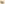 Povjerenstvo utvrđuje listu kandidata prijavljenih na natječaj koji ispunjavaju formalne uvjete iz natječaja, a čije su prijave pravodobne, potpune i vlastoručno potpisane te kandidate s te liste upućuje u postupak vrednovanja radi utvrđivanja znanja, sposobnosti, motivacije i vještina te rezultata u dosadašnjem radu.Rok za podnošenje prijava je osam dana od dana objave natječaja na mrežnim stranicama i oglasnim pločama Hrvatskog zavoda za zapošljavanje i mrežnim stranicama i oglasnoj ploči Škole.Sukladno odredbama Opće uredbe (EU) 2016/679 o zaštiti osobnih podataka i Zakona o provedbi Opće uredbe o zaštiti podataka (NN broj 42/18) prijavom na natječaj kandidat daje izričitu privolu Srednjoj školi Josipa Kozarca Đurđenovac za prikupljanje i obradu osobnih podataka iz natječaje dokumentacije, te objavu istih na web stranici Škole, a sve u svrhu provedbe ovog natječaja za zapošljavanje.Svi kandidati će o rezultatima natječaja biti obaviješteni javnom objavom na mrežnoj stranici škole: http://ss-jkozarca-djurdjenovac.skole.hr/ u roku od 15 dana, na isti način, putem mrežnih stranica, iznimno pismenim putem, ako se na natječaj prijavi kandidat koji se poziva na pravo prednosti pri zapošljavanju prema posebnim propisima.KLASA: 112-01/21-01/6URBROJ: 2149/2021-01Đurđenovac, 31. ožujka  2021. godineRavnatelj:                                                                                                                                                 Dražen Turza,prof.